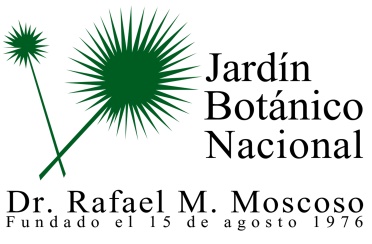 No se realizó  informe  de presupuesto durante el mes de diciembre 2019